Nyitórendezvény fotódokumentációja2016. november 18. 15:44 - admin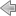 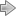 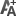 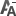 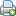 Nyitórendezvény fotódokumentációja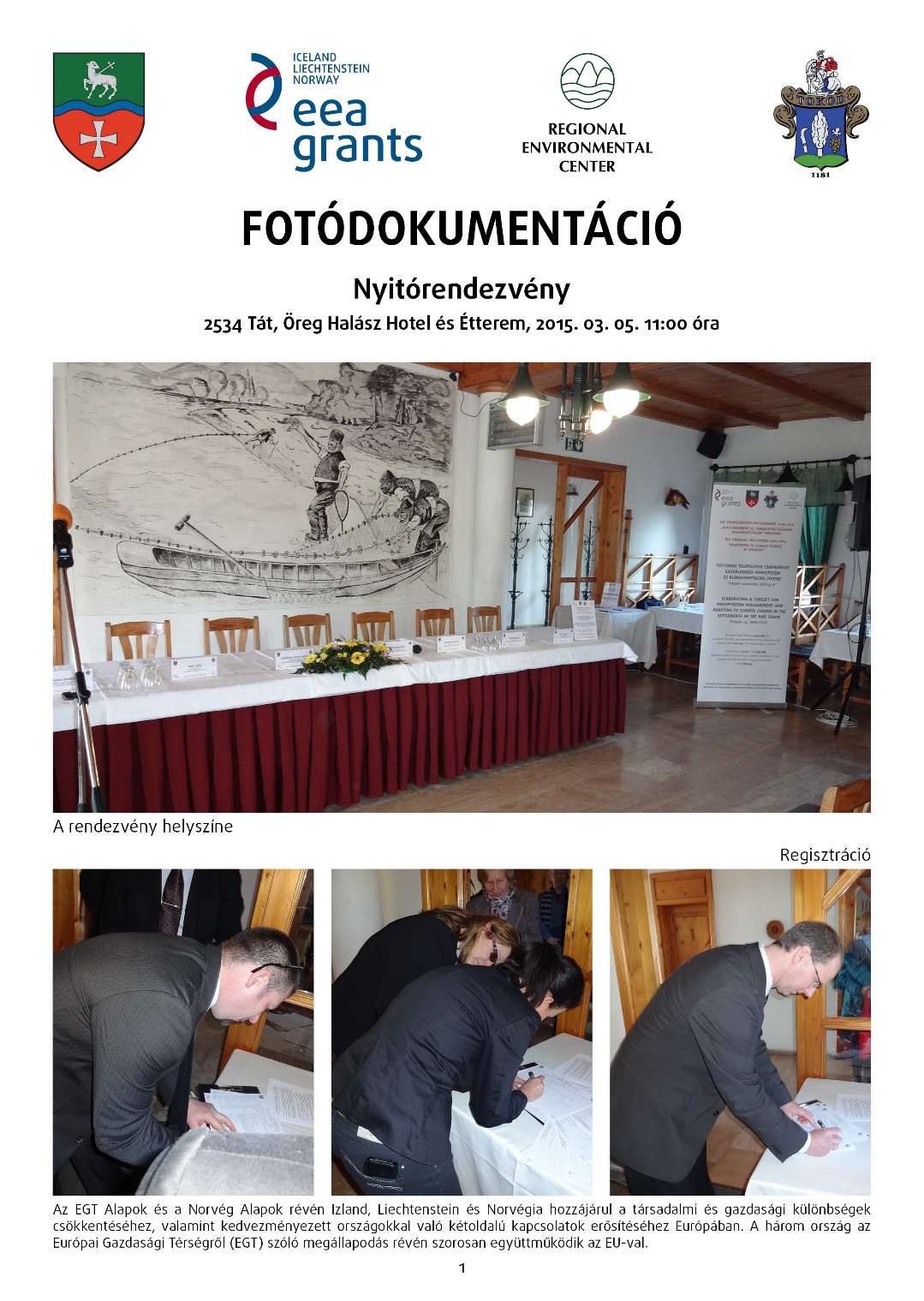 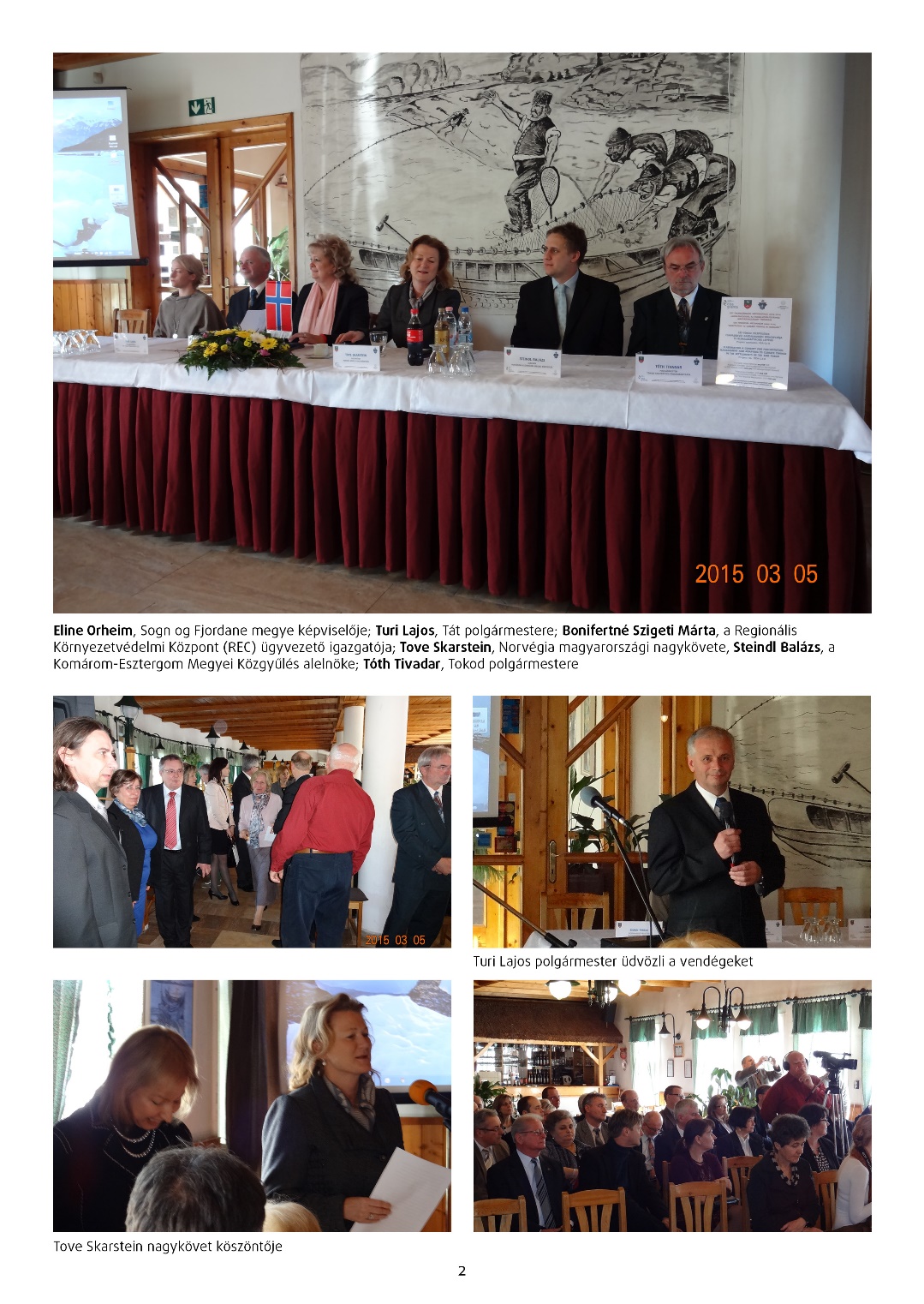 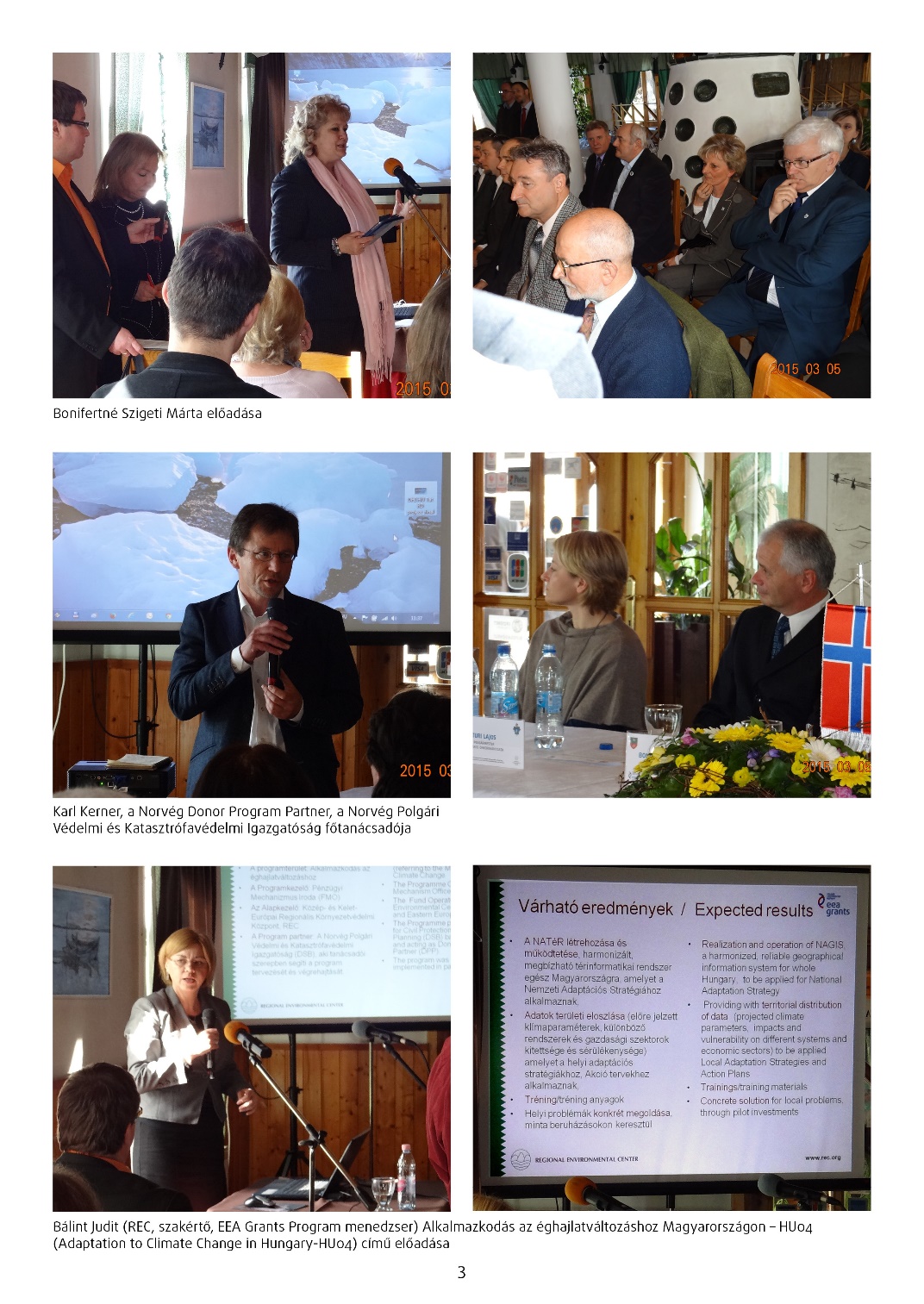 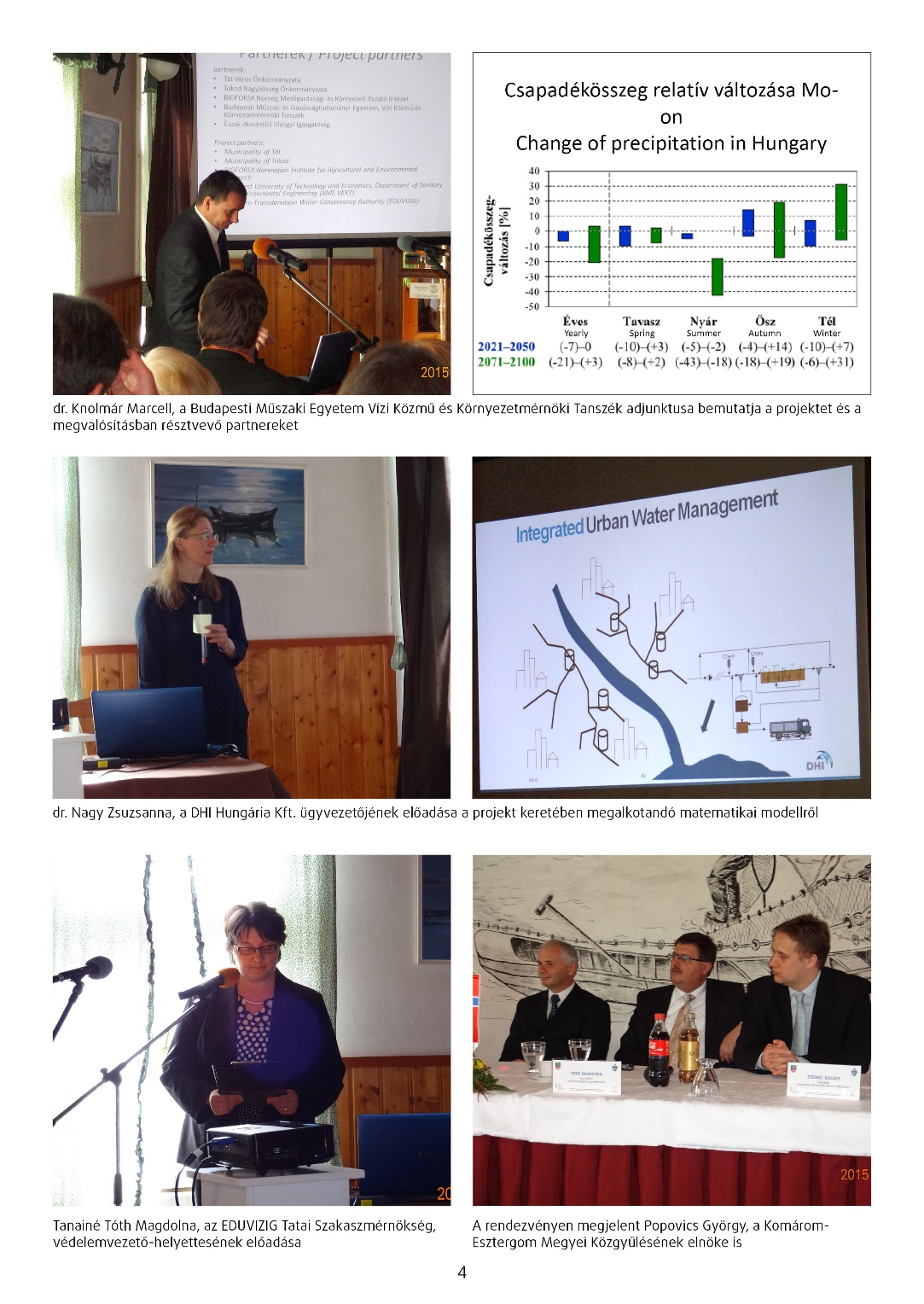 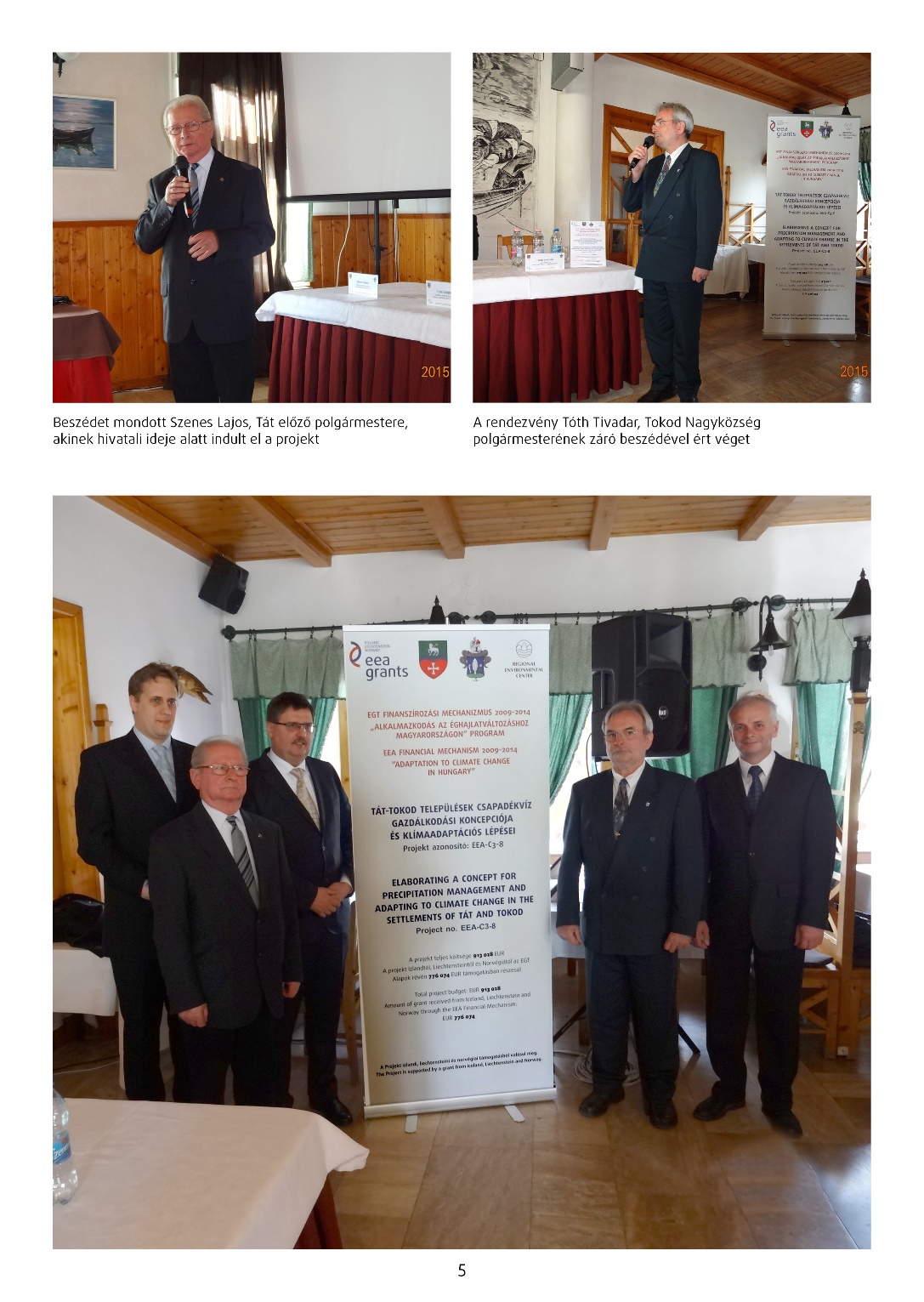 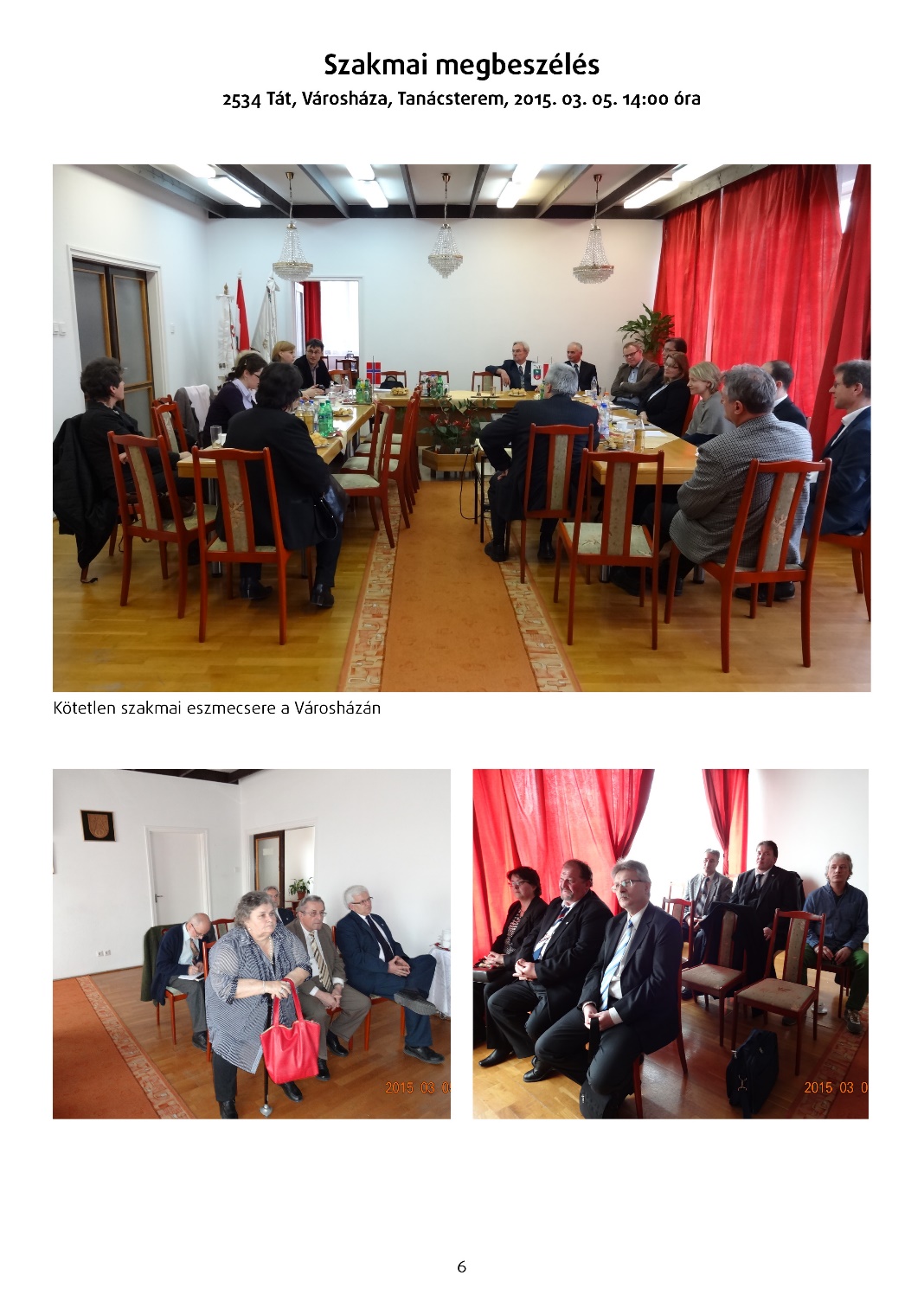 